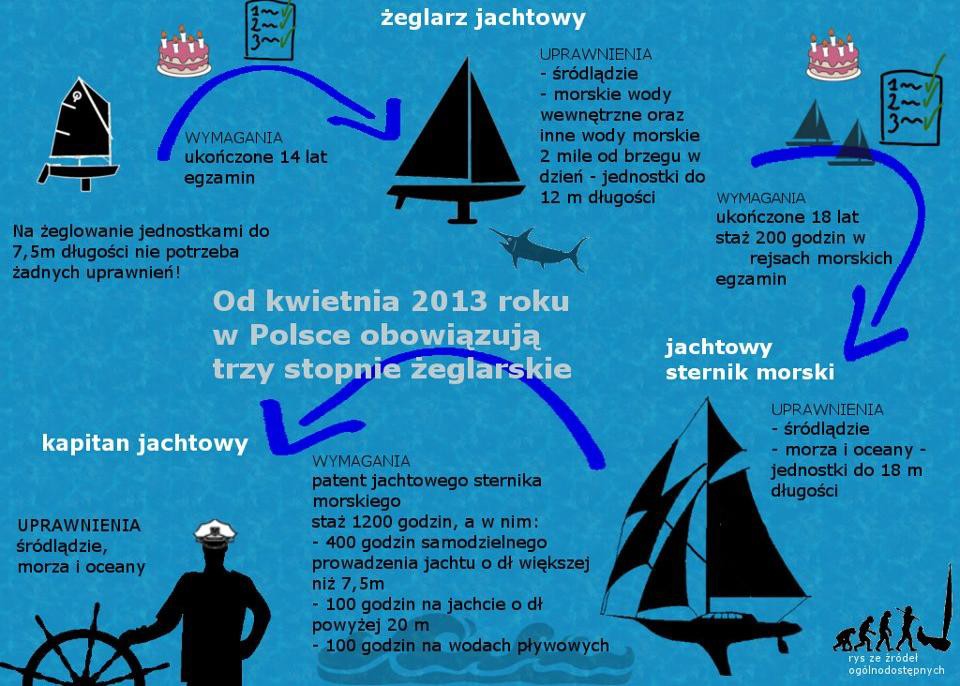 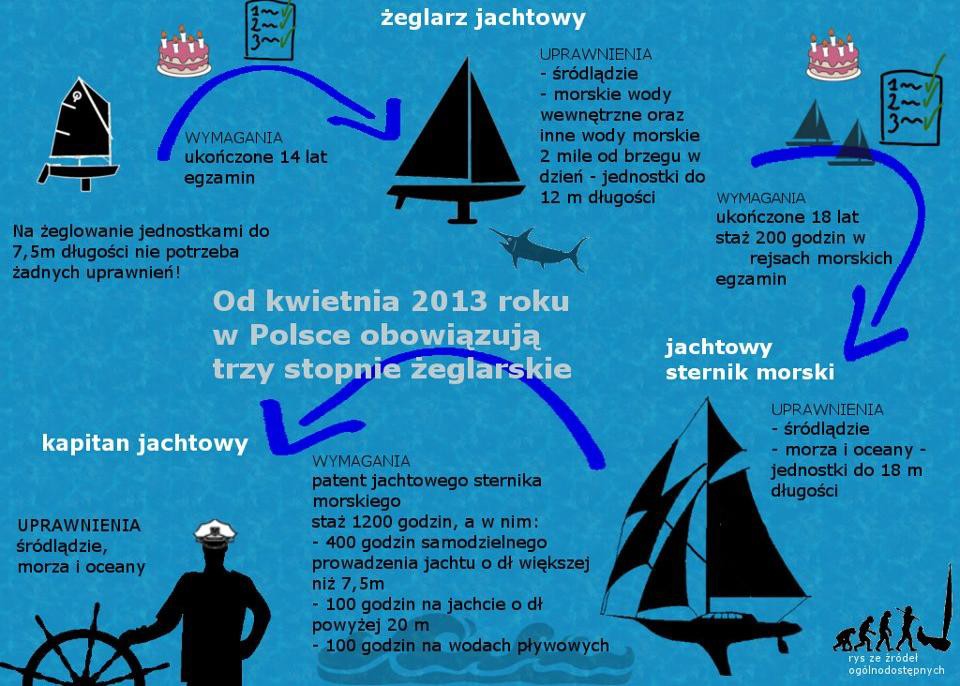 PRZEPISY || Żeglarz JachtowyŻEGLARZ JACHTOWYo UPRAWNIENIAo	prowadzenie jachtów żaglowych po wodach śródlądowycho	prowadzenie jachtów żaglowych o długości kadłuba do 12 m po morskich wodach wewnętrznych oraz pozostałych wodach morskich w strefie do 2 Mm od brzegu, w porze dziennejo WYMAGANIA EGZAMINACYJNEo	ukończony 14. rok życiao	zdanie egzaminu z wymaganej wiedzy i umiejętności na patent żeglarza jachtowegoPRZEPISY || Żeglarz JachtowyJACHTOWY STERNIK MORSKIo UPRAWNIENIAo	prowadzenie jachtów żaglowych po wodach śródlądowycho	prowadzenie jachtów żaglowych o długości kadłuba do 18 m powodach morskicho WYMAGANIA EGZAMINACYJNEo	ukończony 18. rok życiao	odbycie co najmniej dwóch rejsów po wodach morskich w łącznym czasie co najmniej 200 godzin żeglugio	zdanie egzaminu z wymaganej wiedzy i umiejętności na patentjachtowego sternika morskiegoPRZEPISY || Żeglarz JachtowyKAPITAN JACHTOWYo UPRAWNIENIAo	prowadzenia jachtów żaglowych po wodach śródlądowych i morskicho WYMAGANIA EGZAMINACYJNEo	posiadanie patentu jachtowego sternika morskiegoo	po uzyskaniu patentu jachtowego sternika morskiego odbycie co najmniej sześć rejsów po wodach morskich w łącznym czasie co najmniej 1200 godzin żeglugi, w tym co najmniej 400 godzin samodzielnego prowadzenia jachtu o długości kadłuba powyżej 7,5 m, oraz odbycie co najmniej jednego rejsu powyżej 100 godzin żeglugi na jachcie o długości kadłuba powyżej 20 m oraz jednego rejsu powyżej 100 godzin żeglugi po wodach pływowych z zawinięciem do co najmniej dwóch portów pływowychPRZEPISY || Żeglarz Jachtowy